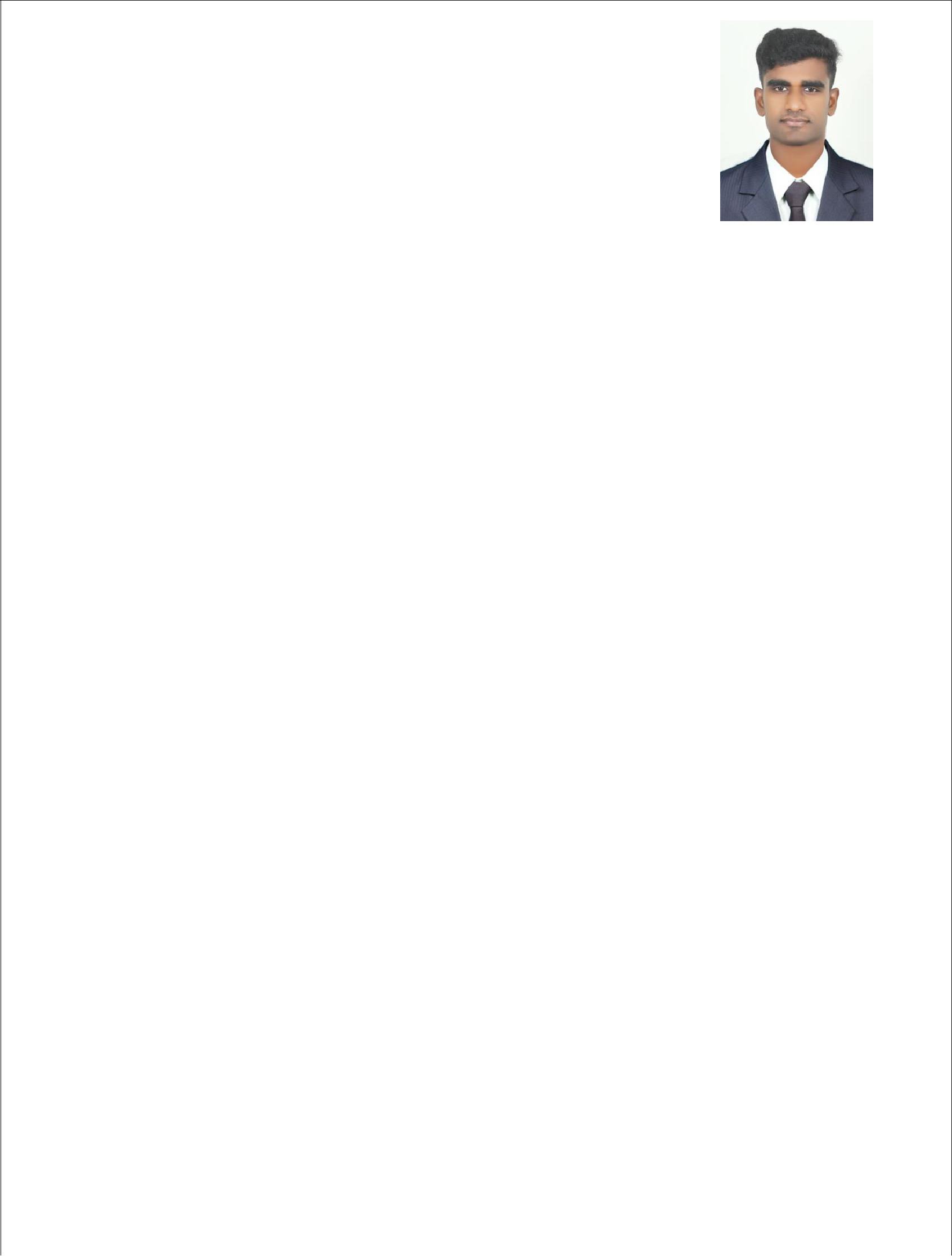 CURRICULUM VITAELalsagarMail id: lalsagar.379288@2freemail.com Mobile: C/o 0501685421ObjectiveTo work in a challenging job environment and utilize my skills and abilities, I can work honestly towards accomplishing the organizational goals and objectives by rendering my skills and talents for the growth of the organization, and in the process gaining by learning something new from my experience in the organization.Personal SkillsSelf-motivated and go-getter.Diligent and communicative.Leadership Qualities.Amicable with team members.Good analytical and Communication skills.Strictness and dedicated towards the work.Academic QualificationsSoftware SkillsAuto Cad 2D3ds MaxMs OfficeRevit ArcitectureExperience:1. Sree menon ConstructionDuration	:  2 yearDesignation :  Site supervisorMain Responsibilities which includes:Building construction under reputed construction company.Making plan, section, elevation, site clearance and set outing the project (Earth works, PCC. RCC, Plinth work, Structural work etc.) of residential buildings as well as multi storied Buildings.Complete footing work in detailed manner, engineering drawing, detailed measurements of Building and plotting.StrengthsI am able to work under pressure in team and Individual in critical situations. Willing to travel and relocate with prior notice. Good team member and punctual in completing the assignments on time.DeclarationI hereby declare that the above-furnished details are true to the best of my knowledge and belief.LalsagarB.E-(Civil engineer)CHSS-  (Senior Secondary School leaving certificate)-  (Senior Secondary School leaving certificate)HSS-(Secondary School leaving certificate)Personal DetailsPersonal DetailsDate of BirthDate of Birth: 21-04-1993Place of BirthPlace of Birth: Thrissur,KeralaNationalityNationality: IndianLanguages knownLanguages known: English, Malayalam, Hindi, TamilMarital StatusMarital Status: Single